2019Stark County Junior Fair Poultry Rules & Entry Form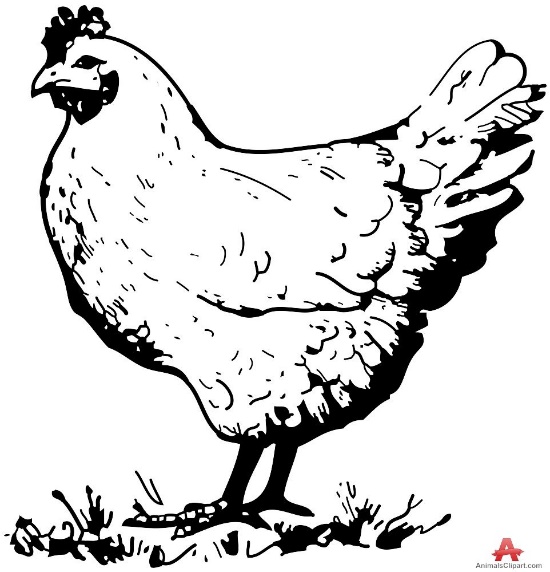 YOUR STARK COUNTY JUNIOR FAIR ENTRY FORM IS ATTACHEDYOU ARE RESPONSIBLE FOR YOUR OWN ENTRY!!DEADLINE IS JULY 19th, 2019 NO LATE ENTRIES WILL BE ACCEPTEDWeb Page:  www.starkcountyjrfair4h.comFacebook: Ohio State University Extension - Stark County 4H2019 POULTRY RULESSTARK COUNTY JUNIOR FAIRJunior Fair General Rules and RegulationsThe Stark County Junior Fair operates under the authority of and in conjunction with the Stark County Senior Fair Board. The Junior Fair Board is a department of the Stark County Fair with its own objectives. These objectives in many instances, require rules or guidelines that differ significantly from those of other Stark County Fair Departments. Any boy or girl enrolled in a Stark County Youth organization is eligible to participate in the Stark County Junior Fair. They must abide by the rules and age limitations of said youth organization (4H, FFA, Grange, Girl Scouts, Boy Scouts, etc.).To participate in 4H activities, youth must comply with the State 4H membership policy. 4H eligibility begins at age 5 (and in kindergarten as of January 1) and ends December 31 of the year in which they attain the age of 19.Exhibitors in 4H classes must be enrolled in 4H club work in Stark County. Exhibits must be from 4H projects approved by the State or Local Extension office.All members are encouraged to show in open class events.Health rules for the livestock exhibits are the same as those governing all open class exhibits. Health papers must be shown, if requested, to the proper person before an animal is assigned a stall.The board of directors of the Stark County Agricultural Society will, to the best of their ability, safeguard persons, livestock and articles on the grounds, but will not be responsible for injury, damage, disease, theft or loss of any kind.Animals released due to illness or injury must have a signed release from the Vet, Junior Fair Coordinator and/or barn superintendent. Anyone who takes an animal without proper permission will be subject to a 1-year suspension.Members must clean stalls or pens daily and keep the area neat and attractive. The committee reserves the right to withhold payment if any exhibitor does not keep his/her area clean and/or feed and water livestock.Anyone assisting with showing another exhibitor’s animal must be enrolled as a current 4H or FFA or other youth organization member in Stark County.All animals must remain on exhibit at the fair until 6:00 p.m. on Monday, the last day of the fair, EXCEPT market animals. Market animals are released at 4:00 p.m.All animals sold remain the property of the member and in the member’s care until fair release time, 4:00 p.m., Monday, the last day of the fair.Animals sold are not eligible to be shown again by that exhibitor or any other 4H or FFA member in any Junior Show in the county or state or independent fair. All Grand and Reserve Grand Champion market animals are terminal.Exhibitors are responsible for their own veterinary bill.Veterinarians assigned to the fair for check-in will decide all matters of health, presence of disease and stall release.Ribbons and suitable award will be provided by the Fair Board. It is the privilege of the Fair Board to prorate cash premiums if the budget is exceeded.Eligible youth may be members of both 4H (clubs) and vocational agriculture (FFA) or of either group. In all cases, separate and different projects (also different animals and/or products) must be carried in 4H and in vocational agriculture by a member belonging in both organizations. Examples of different and separate projects are sheep breeding, market lambs; pullets, broiler. The same or similar animals or products cannot be shown in both organizations even though they may be carried under different projects or programs, an animal or product may not be shown in more than one county in 4H or FFA classes.Stark County youth programs and the Junior Fair Board will not condone the use of alcohol or drugs by any of its members, volunteers or anyone else associated with the Junior Fair. The Junior Fair Coordinator, Junior Fair Board advisors, FFA advisors, Extension office and the Senior Fair Board will contact parents or legal authorities to handle individuals caught using or under the influence of drugs or alcohol.In the event that a project animal dies after the designated possession date, members will not be permitted to replace the animal for the purpose of exhibition or sale in any Junior Fair event.All entries are due at midnight by or on JULY 19 NO EXCEPTIONS No PostmarkedAll market animals to be shown, grooming must be done by Stark County Junior Fair exhibitor or the exhibitor’s immediate family limited to mom, dad, brother, sister and grandparents. Also includes a Stark County Junior Fair exhibitor. This includes all projects entered in the Stark County Jr. Fair shown during the Stark County Fair August 27 to September 2, 2019. Consequence of rule is no sale of animal.No one is to handle a junior fair member’s animal(s) without the permission of the junior fair exhibitor unless there is an emergency. Committee members may handle animals during the normal course of their duties (i.e., show, sale, weigh-in, pictures, loading, unloading).Judges decisions are final.It is MANDATORY for all Junior Fair exhibitors to attend a QUALITY ASSURANCE TRAINING CLINIC by JUNE 1 prior to the fair, AND complete a DRUG USE NOTIFICATION FORM for all market animals and lactating dairy animals prior to the show. Those who do not comply, WILL NOT be allowed to show! Ohio Revised Code 901-19-06 and 901-19-07, Mandated by the Ohio Department of Agriculture. All members will be responsible for the care of their animals until 4:00 p.m. the last day of the Stark County Fair, or until the drug withdrawal period elapses, or if quarantined.GENERAL POULTRY RULESJunior Fair Poultry exhibited at the Stark County Fair will be supervised by the Poultry Committee. Questions about rules, exhibits, procedures, classes etc. will be decided first by the Committee, then by the Junior Fair Coordinator, and finally by the Superintendent in charge.First year poultry exhibitors are limited to one market project only, 150CM Chicken, Market (broilers) or 150TM Turkey, Market.  You must take projects in order.  For example, you must take Fancy I before you can take Fancy II and Pullets before you can take Egg Production, see class list.Exhibitors in their second year and up, may exhibit ONE project per class per the guidelines and rules.Only chicks distributed by the committee can be used for project 150CM Chicken, Market (Broiler). No exhibitor shall obtain chicks from any other source for this project.  When the chicks are picked up, you become responsible for them. There are no replacements from any other sources, i.e. another Junior Fair member, Advisor or Committee.Project 150TM Turkey, Market must be hatched, purchased, and in possession of exhibitor between April 22 and May 31 of current year. All turkeys must come from an NPIP Hatchery and a rapid whole blood test will not be used to test turkeys.All first-year poultry projects must be from a NPIP approved flock, NPIP hatchery, or have a negative test for pullorum fowl typhoid disease within 90 days from the first day of the fair. The exhibitor should request the NPIP papers when ordering their birds.  The Exhibitor’s name along with the hatchery name, address and phone number must be on the NPIP paperwork. There should be no altering of the NPIP paperwork. Just add your name to the NPIP paperwork. The NPIP paper work for the 150CM Chicken, Market (broilers) will be supplied by the Poultry Committee.All second-year poultry projects must have a negative test for pullorum fowl typhoid disease within 90 days from the first day of the fair.NPIP paper work or blood test paper work is due to Junior Fair office with entry forms by midnight on July 19.  All forms submitted must be legible or they will not be accepted.  Also, if NPIP papers or blood test papers are not attached to entry, your entry will not be accepted!Due to state regulations, birds may not be comingled with other birds that exhibitor has in his/her possession.Project 150CM Chicken, Market (broilers) weighing less than 4.0 pounds will result in both birds (pen) being unable to participate in the Market Show and must be immediately removed from the Poultry Barn.Project 150TM Turkey, Market weighing less than 20.0 pounds will result in the bird being unable to participate in the Market Show and must be immediately removed from the Poultry Barn.Each bird shall be free of any evidence of dangerously contagious or infectious disease and all birds must be lice-free.Stark County Fair exhibitor’s rules, inspection and health requirements of livestock exhibited in Ohio are found in the Fair book. Any bird could be rejected and sent home if not in compliance with the rules and regulations. The decision of the Poultry Superintendent will be final.Each Junior Fair exhibitor is responsible for feeding, watering, pen cleaning and caring for his or her own birds daily while on exhibit at the fair. A list of all Poultry exhibitors will be posted daily in the barn and must be signed each time the exhibitor cares for their birds. Evaluation by the Committee will be made three (3) times a day at 10:00 a.m., 4:00 p.m. and 9:00 p.m. Violating this rule will result in pen being tagged, exhibitor being warned and possibly exhibitor being asked not to show poultry the following year.All Junior Fair exhibitors, having a poultry project, must show at the Junior Fair Show on Tuesday. All market exhibitors must be present at the time of sale or arrange to have another Junior Fair exhibitor represent them. The Committee is NOT responsible to get your birds to the show.The Poultry Committee will provide plastic feeders and waterers to be used in the chicken and turkey pens.  No other feeders are acceptable.The Poultry Committee will provide feed for the 150CM Chicken, Market (broilers) and the 150TM Turkey, Market projects.The Poultry Committee will provide bedding to be used in the chicken and turkey pens.Scoresheets will be used for each member including show judging and sale results for market animals at the sale.Fair pen assignments will be made by the Poultry Committee. There will absolutely be no pen switching.  If pens are switched, you will be moved back to your proper pen.Photos may be purchased for all projects. Photos will be taken from 6:00 to 8:30 p.m. on Monday, August 26, 2019.Recommended dress attire for show day is casual shorts, pants, skirt and a long sleeve white shirt or lab coat, overall appearance should be neat.Junior Fair Exhibition birds cannot be sold until after the fair and “For Sale” signs are prohibited on a Junior Fair pen.  You may hang “For Sale” signs on the bulletin board after the show is completed, but all non-market projects will remain on exhibit until the last day of the fair, Monday, at 6:00 pm.Posters and decorations will be allowed on the walls only. No items will be allowed on the pens.All decorations and displays must remain in the barn until 6:00 pm on the last day of the fair.  After 6:00 pm all decorations and displays must be removed so the barn can be cleaned.The barn will be closed to the public at 4:00 pm on the last day of the fair for market bird load out.PURCHASING AND POSSESSION OF CHICKENS AND TURKEYSIt is the responsibility of the Junior Fair Exhibitor to secure all poultry for the projects except for 150CM Chicken, Market (broilers) which will be supplied by the committee.All poultry must be in possession of the Junior Fair Exhibitor by June 1 of the current year, excluding 150CM Chicken, Market (broilers).Project 150CEP Chicken, Egg Production: Hens and Pullets - Hatched on or after January 1 of the current year (Pullets, first year of a two-year project).Project 150CEP Chicken, Egg Production: Hens and Pullets - Hatched on or after January 1 of the previous year (Hens, second year of a two-year project).  An example is the same birds you took as pullets the previous year.Project 150CE Chicken, Exhibition (Fancy Poultry I) - Hatched on or after January 1 of the current year (First year of a two year project).Project 150CE Chicken, Exhibition (Fancy Poultry II) - Hatched on or after January 1 of the previous year (Second year of a two year project).  An example is the same birds you took for the Fancy project the previous year.Project 150TM Turkey, Market - Hatched April 22, 2019 and May 31, 2019.Project 150CM Chicken, Market (broilers) will be supplied by the Poultry Committee.  A non-refundable $45.00 project fee must be paid in the exact change by 8:00 pm on May 9, 2019. A committee member will be at the Junior Fair Office on the fairgrounds to receive fees from 6:00 pm to 8:00 pm. If you are dropping money off with the Junior Fair Coordinator, use the mailbox in front of the Junior Fair Office.  Include a self-addressed stamped envelope with your project fee if you would like your receipt prior to chick pick-up.Do not mail in or drop money off at the Senior Fair Board Office.Make checks out to Stark County Poultry Committee.Payments for Project 150CM Chicken, Market (broilers) will be accepted at the Poultry Clinic.Project 150CM Chicken, Market (broilers) pick-up time will be Thursday, July 18, 2019, from 4:30 pm to 6:00 pm at the Poultry Barn.  This will be the only chick pick-up time for this project.  Your receipt is needed to pick-up the chicks.  If the committee has your receipt, you can get it at the chick pick-up.LOAD IN / CHECK INAll market birds (broilers and turkeys) will be weighed in and banded on Monday, August 26, 2019 from 6:00 pm to 8:30 pm (Pictures will be taken at this time). This will be the only weigh-in for the market birds.Market birds that die after 8:30 pm on Monday, August 26, 2019, will not be permitted to be replaced for the show (all birds must be checked in by 8:30 pm).Exhibitors or parents must be present to weigh-in the birds.All other non-market poultry projects must be placed in their assigned pens no later than Monday, August 26, 2019 by 8:30 pm.  Late arrivals will not be accepted.
SKILL-A-THONThe Poultry Skill-a-thon will be held on Sunday, August 11, 2019 from 1:00 pm to 3:00 pm in the Poultry Barn.It is mandatory for all Junior Fair Exhibitors to attend the skill-a-thon.  Failure to attend the skill-a-thon will result in a written test to be completed before check-in on August 26, 2019. Contact a committee member if you can’t make this date.A 100-word essay and all record keeping pages will be required to be submitted at the skill-a-thon. 2019 Essay Topic- HOW TO RAISE GOOD MARKET POULTRYFailure to complete the requirements of the skill-a-thon will result in not being able to participate at the fair. CLASSES AND AWARDSRibbons will be awarded by the Stark County Agricultural Society.There must be a minimum of 5 birds in each class for exhibitors to be eligible for trophies.Rosettes will be awarded if there are less than 5 birds in a class.SHOW ORDER(There will be judging by two different judges at the same time, both starting at 9:00 am)SHOWMANSHIPAny person participating in showmanship, must show their own junior fair birds.Sign-up sheet will be available at check-in and also the day of the show.Showmanship classes (All ages are as of January 1 of the current year)Senior (15 Years of age and over)Intermediate (12-14 Years of Age)Junior (9-11 Years of Age)First Year Novice (1st year exhibitors 13 years and over)First Year (1st year exhibitors 12 years and under)CHAMPION OF CHAMPION Winners of First Year, First Year Novice, Junior, Intermediate, and Senior divisions are eligible for the Champion of Champion class until they become eligible for the next age division. They must win in that division before they are eligible for the Champion of Champion class again. Winners can only win once in their age group, then they are eligible for Champion of Champion until the next age division.MARKET SALE All Market birds must be sold at the Poultry Sale on Wednesday, August 28, 2019, starting at 6:00 p.m. (Exhibition birds cannot be sold until after the fair).Each Junior Fair Meat Pen Exhibitor must be present or represented by another Junior Fair member at the sale. If no one is present to sell your birds, your project will be placed at the end of the sale.A sale fee for each market pen will be assessed as follows: Champion pen – 6% of sale price, Reserve Champion pen – 3.5% of sale price, and all other pens - $10.00 from sale price. Processing fees will be added to buyer’s invoice.Please note: All sale checks must be cashed within 90 days of issue date.A thank you card with the buyer’s address, stamp and a return address including the exhibitors name must be turned in to the committee by Noon, Saturday, August 31, 2019, in order to receive your check. A list of buyer addresses will be in the Poultry Barn. No thank you – No check!All processed birds will be picked up at the Stark County Fairgrounds on Monday, September 9, 2019, from 5:30 p.m. – 6:30 p.m.Sale checks will be mailed after November 15, 2019, to exhibitor.2019 COMMITTEE MEMBERSOffice			Name	                 		Phone NumberPresident		Dan Johnson			330-495-2900 (call or text)Vice President		Damon Greer			330-771-3420 (call or text)Secretary		Gail Oberlin			330-875-4001Treasurer		Mindy Oberlin			330-875-4001Committee MembersAmanda Fisher			330-844-2180 (call or text)Amber Ringer			330-806-5089 (call or text)Jackie Smith			330-232-5191 (call or text)Jason Fisher			330-844-2179 (call or text)Loretta Creager			330-428-3101 (call or text)Shelley Johnson			330-495-4155 (call or text)Ron Leeders			330-456-90522019 MARKETING COMMITTEE REPRESENTATIVESGail Oberlin     330-875-4001Mindy Oberlin     330-875-40012019 POULTRY SUPERINTENDENTLiz Evans     330-575-42612019 JUNIOR FAIR COORDINATORJulie Pinter     330-606-53132019 POULTRY AMBASSADORGracie Kelley2019 POULTRY DATESMarch 10	Educational Clinic for first and second year members, all members are welcome to attend. Starts at 1:00 pm at Sacred Heart of Mary Church Hall, 8900 Columbus Rd, Louisville Ohio 44641 (Committee members will be accepting the non-refundable project fee of $45.00 for Project 150CM Chicken, Market (broilers)).TBD	Quality Assurance Clinic- R.G. Drage 7:00 pmTBD			Quality Assurance Clinic- R.G. Drage 7:00 pmApril 22 to May 31	Project 150TM Turkey, Market hatch and in possessionMay 9	Project 150CM Chicken, Market (broilers) non-refundable project fee of $45.00 due to the Poultry treasurer or Junior Fair Office by 8:00 pm.  Do not mail in or drop off payment to the Senior Fair Board Office. Use mail box outside of Junior Fair Office.June 1	All poultry must be in possession except for project 150CM Chicken, Market (broilers).	Mandatory for all Junior Fair exhibitors to attend a Quality Assurance Training Clinic by JUNE 1 prior to the fair.July 18	Project 150CM Chicken, Market (broilers) pick-up at Fairgrounds from 4:30 pm to 6:00 pm.  You must have your receipt to get your chicks and an appropriate box or container to transport them home.Turn in your entry forms and paperwork for your project.July 19	Entry deadline for all entry forms with NPIP/Pullorum attached due to the Junior Fair Office.August 11	Interview Judging/Skill-a-thon 1:00 pm to 3:00 pm at the fairgrounds (100-word essay and book records are due at this time).August 26	Weigh-ins and leg banding for market birds from 6:00 pm to 8:30 pm. All other projects must be checked in and leg banded by 8:30 pm. Pictures will be from 6:00 pm to 8:30 pm.August 27	Poultry show starts at 9:00 am with Project 150CM Chicken, Market (broilers) and Project 150CE Chicken, Exhibition (Fancy Poultry I). Showmanship to follow show.August 28	Poultry sale starts at 6:00 pm.August 31	Thank you notes for buyers are due in the Poultry Barn by noon.  A list of sale results with buyer’s address will be available.September 2	Poultry Barn closes at 4:00 pm to the public.  Market birds will be removed from the barn and all other birds need to be removed at 6:00 pm.Trophy Pick Up - If you won a trophy award, The Poultry Committee will have your blank thank you card for you to fill out to thank your trophy buyer. You will need to turn in the thank you when you pick up your trophy. It is your responsibility to get this thank you from the committee. September 9	Processed birds will be picked up at the fairgrounds from 5:30 pm to 6:30 pm.  	Poultry Ambassador Requirements as the Stark County Poultry Ambassador will be to attend poultry committee meetings throughout the year, assist with the poultry clinic, fair setup/ teardown, participate in the poultry show, and represent Stark County at surrounding fairs. Open to anyone 16-19 who has shown poultry for at least 2 years at the Stark County Fair.Name   ______________________________________________________________________Address _____________________________________________________________________City   _______________________________________   Zip Code   _______________________Phone   _______________________Email   ______________________________________________________________________Age (As of January 1)   ________________Number of years in Poultry Project   _________________An essay is required stating your contributions to the poultry industry, and why you feel suit for this ambassador position.  List any activities and involvements in School, Church, Community, and 4-H/FFA:________________________________________________________________________________________________________________________________________________________________________________________________________________________________________________________________________________________________________________________________________________________________________________________________________________________________________________________________________________________________________________________________________________________________________________________________________________________________2019 STARK COUNTY JUNIOR FAIR POULTRY ENTRY FORMNAME:_____________________________________________Date of Birth:____________________________
ADDRESS:__________________________________________________________________________________
CITY:________________________________ ZIP:_____________ PHONE: ______________________________
YOUTH ORGANIZATION/CLUB NAME:___________________________________________________________INSTRUCTIONS: All completed entry forms must be returned to the Junior Fair Office, P.O. Box 80279, Canton, OH 44708 by July 19, 2019. NO LATE ENTRIES WILL BE ACCEPTED!  Stalls and Pens will not be assigned without completed entry forms.  Each family member must have a separate form.  Incomplete forms will not be accepted and will not qualify as an entry.

BROILERS	Are you taking a Broiler Project?		Yes		NoTURKEYS	Are you taking a Turkey Project?		Yes		No	PULLETS, EGG LAYERS, FANCY I, FANCY II
Are you taking a Pullet Project?	     Yes / No 	Are you taking a Fancy I Project?    Yes / No            	          Are you taking a Egg Layer Project?	     Yes / No	Are you taking a Fancy II Project?   Yes / No
Market JudgeFancy Judge9:00 AMProject 150CM Chicken, Market (Broilers)Exhibit and show 2 broilers for a meat penAwards - Grand Champion, Reserve Champion, Places 3-10Project 150CE Chicken, Exhibition (Fancy Poultry I), First year of a two-year projectExhibit and show 1 pen consisting of 1 cockerel and 1 pullet of the same breedAwards- Grand Champion, Reserve Champion, Places 3-5Project 150TM Turkey, MarketExhibit and show 1 bird (Tom or Hen)Awards - Grand Champion, Reserve Champion, Places 3-10Project 150CE Chicken, Exhibition (Fancy Poultry II), Second year of a two-year projectExhibit and show 1 pen consisting of 1 rooster and 1 hen of the same breed. These birds must be the same birds used in the previous year.Awards- Grand Champion, Reserve Champion, Places 3-5Project 150CEP Chicken, Egg Production: Hens and Pullets, First year of a two-year project Exhibit and show 1 pen consisting of 2 pullets of the same breedAwards- Grand Champion, Reserve Champion, Places 3-5Project 150CEP Chicken, Egg Production: Hens and Pullets, Second year of a two-year projectExhibit and show 1 pen consisting of 2 hens of the same breed. These birds must be the same birds used in the previous year.Awards- Grand Champion, Reserve Champion, Places 3-5Showmanship judging to followShowmanship judging to followClassBreedDate of Birth (Animal)Number of Years in Project Including this yearBroilers – 150CMMarket BroilerClassBreedCircle Only OneDate of Birth (Animal)Number of Years in Poultry Project Including this yearNPIP Papers Attached (Yes/No)Turkeys – 150TMWhite  or  BronzeYes                    NoClassBreedDate of Birth of Animal(s)# Years in Poultry Project (Including 2019)NPIP Papers Attached (Yes/No)Pullets – 150CEPYes                    NoEgg Layers –150CEPYes                    NoFancy I – 150CEYes                    NoFancy II – 150CEYes                    No